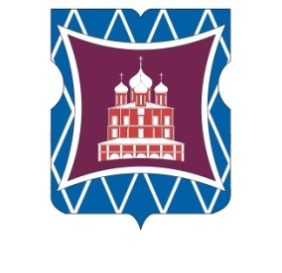 СОВЕТ ДЕПУТАТОВМУНИЦИПАЛЬНОГО ОКРУГА ДОНСКОЙРЕШЕНИЕ22 октября 2020 года №  01-03-54О согласовании проекта изменения    схемы размещения  нестационарных торговых объектов на территории Донского района города МосквыВ соответствии с пунктом 1 части 5 статьи 1 Закона города Москвы от 11 июля 2012 года № 39 «О наделении органов местного самоуправления муниципальных округов в городе Москве отдельными полномочиями города Москвы», постановлением Правительства Москвы от 03 февраля 2011 года № 26-ПП «О размещении нестационарных торговых объектов, расположенных в городе Москве на земельных участках, в зданиях, строениях и сооружениях, находящихся в государственной собственности», рассмотрев обращение префектуры Южного административного округа города Москвы  от 21 октября 2020 года № 01-23-3776/0 (входящий от 21 октября 2020 года № 229), Совет депутатов муниципального округа Донской решил:	          1. Согласовать проект изменения схемы  размещения нестационарных  торговых объектов на территории Донского района города Москвы в части  включения в схему нестационарного торгового объекта вида "Елочный базар",  площадью 15 кв.м. по адресу: ул. Орджоникидзе, вл. 15, с. 2.2. Направить настоящее решение в Департамент территориальных органов исполнительной власти города Москвы, префектуру Южного административного округа  города Москвы, управу Донского района города Москвы в течение трех дней со дня его принятия.3. Опубликовать настоящее решение в бюллетене  «Московский муниципальный вестник» и разместить на официальном сайте муниципального округа Донской  www.mo-donskoy.ru.         4. Контроль за исполнением настоящего решения возложить на главу муниципального округа Донской Кабанову Т.В.Глава муниципального округаДонской   								                 Т.В. Кабанова